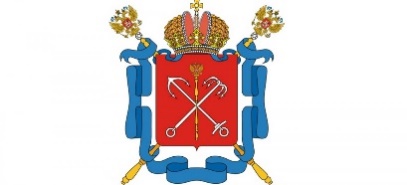 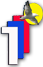 КОМИТЕТ ПО ОБРАЗОВАНИЮСАНКТ-ПЕТЕРБУРГАГосударственное бюджетное нетиповое образовательное учреждение 
детский оздоровительно-образовательный туристский центр Санкт-Петербурга «Балтийский берег»Городской центр по профилактике детского дорожно-транспортного травматизма и пожарной безопасностиИНФОРМАЦИОННОЕ ПИСЬМОУважаемые коллеги и обучающиеся!Приглашаем Вас стать участникамиII городской межведомственной учебно-методической конференции«ПОЖАРНАЯ БЕЗОПАСНОСТЬ И ДЕТИ»Санкт-Петербург, 17 апреля 2020 годаНа современном этапе развития общества, в условиях глобализации, информатизации, наличия внешних и внутренних угроз, различных катастроф техногенного и природного характера, чрезвычайных ситуаций, возрастает актуальность в безопасности как отдельных людей, так и общества в целом. Объективной потребностью государства и социума является способность каждого человека помочь себе и окружающим в случае чрезвычайной ситуации. Одной из таких чрезвычайных ситуаций являются пожары. Последствия от пожаров имеют ярко выраженные отрицательные социально-экономические последствия как для отдельных людей, так и для государства в целом. К тому же ежегодно в Российской Федерации в результате пожаров гибнет значительное количество людей, 20 % из которых составляют дети и подростки. В этих условиях необходима профессиональная площадка для обсуждения, взаимодействия и обмена практическим опытом государственных и общественных институтов, включенных в процесс организации деятельности по формированию основ и навыков пожарной безопасности, ее профилактике и пропаганде. Конференция проводится с целью обсуждения актуальных вопросов по формированию культуры безопасного поведения подрастающего поколения при обращении с огнем и в пожароопасных ситуациях, профилактике травматизма и пропаганде пожаробезопасного поведения. Для достижения цели необходимо решение следующих задач:- формирование общественного сознания и гражданской позиции в области пожарной безопасности, пропаганда пожаробезопасного поведения и профилактика травматизма при обращении с огнем;- создание профессиональной площадки для обмена опытом и совершенствования системы обучения подрастающего поколения правилам и мерам пожарной безопасности, правилам поведения в экстремальных и чрезвычайных ситуациях;- трансляция позитивного опыта педагогических работников, организующих образовательную деятельность в области пожарной безопасности обучающихся;- поддержка познавательной активности обучающихся, создание условий и вовлечение их в поисковую, исследовательскую, научную деятельность в области пожарной безопасности;- профессиональная ориентация подростков, развитие интереса к профессии пожарного, спасателя и добровольческой деятельности.Для участия в конференции приглашаются преподаватели и сотрудники средних, высших и научных организаций, специалисты в области профилактики и пропаганды пожарной безопасности, педагогические работники образовательных организаций, студенты, курсанты, магистранты, аспиранты, обучающиеся образовательных учреждений в возрасте 12-18 лет, руководители городских и районных методических объединений, частные предприниматели, родители. На конференции предлагаются к обсуждению следующие вопросы:Правила пожарной безопасности в условиях мегаполиса.Первичные и основные средства пожаротушения.Пожарная безопасность и общество.Современные средства обеспечения пожарной безопасности.Профессия пожарного и профессиональные династии.Основные направления, формы, методы профилактической работы в области пожарной безопасности.История пожарной охраны.Информационно-коммуникационные технологии как средство формирования пожаробезопасной среды.Роль общественных объединений в профилактике пожарной безопасности.Пожар как чрезвычайная ситуация.Дружины юных пожарных как проявление активности подрастающего поколения в вопросах пожарной безопасности.Эффективные технологии обучения и воспитания в области пожарной безопасности.Массовые мероприятия для обучающихся по пожарной безопасности: организация, проведение, методика подготовки.Теоретические и методические аспекты формирования навыков пожарной безопасности у подрастающего поколения.Образовательная траектория при работе с одаренными и высокомотивированными детьми по формированию культуры пожаробезопасного поведения.Результативность и диагностика достижений обучающихся в области пожарной безопасности.Организация работы с детьми с ограниченными возможностями здоровья в области пожарной безопасности.Актуальные проблемы деятельности образовательных организаций по формированию культуры пожаробезопасного поведения обучающихся.Методика и организация работы с родителями по формированию культуры безопасного поведения при обращении с огнем и в пожароопасных условиях.Сетевое взаимодействие в области пожарной безопасности.Заслуженные работники и ветераны пожарной охраны и Всероссийского добровольного пожарного общества.Героические действия пожарных спасателей. Дети-герои, награжденные медалью «За отвагу на пожаре», «За спасение погибавших. Пожарно-прикладной спорт, достижения выдающихся спортсменов в этом виде спорта.Информационно-пропагандистская деятельность.Заявки на участие в конференции и материалы (приложение 1, приложение 2) принимаются до 15 февраля 2020 года на электронный адрес: gcpdd_pd@balticbereg.ru с пометкой «Конференция».Для участия в Конференции необходима регистрация участника на веб-странице до 15 февраля 2020 года (ссылка на анкету участника конференции: https://forms.gle/s3GEs7ZnzmyX5gsr7По материалам конференции планируется издание сборника статей. Контактные лица: Методист Городского центра по профилактике детского дорожно-транспортного травматизма и пожарной безопасности ГБОУ «Балтийский берег», к.и.н., Клементьева Наталия Владимировна: Тел:(+ 7 981 750-41-62)Приложение 1ТРЕБОВАНИЯ К ОФОРМЛЕНИЮ СТАТЬИ НА КОНФЕРЕНЦИЮ ДЛЯ ПЕДАГОГИЧЕСКИХ РАБОТНИКОВ.Для публикации материалов в сборнике Конференции необходимо не позднее 15 февраля 2020 года прислать заявку и материалы по проблематике конференции двумя файлами одновременно на адреса электронной почты оргкомитета Конференции: gcpdd_pb@balticbereg.ru с пометкой в теме письма «Конференция». Имена файлов должны совпадать с фамилией автора: Иванов-заявка, Иванов-статья.К публикации принимаются авторские материалы, не опубликованные ранее в других изданиях. Редакционная коллегия оставляет за собой право окончательного решения в отношении опубликования предложенных текстов. ЗАЯВКА ДЛЯ УЧАСТИЯТРЕБОВАНИЯ К ПРИСЫЛАЕМЫМ МАТЕРИАЛАМТекстовой процессор MS Word. Шрифт Times New Roman, 14 кегль, интервал 1,5, поля: левое — , правое — , сверху и снизу — . абзац – 1,25. Количество страниц: от 4 до 8. Выравнивание текста по ширине без использования переносов и нумерации страниц.Структура статьи должна включать следующие элементы (в указанной последовательности):1. Фамилия, имя, отчество (полностью), ученая степень, ученое звание (если их нет — должность).2. Место работы (полное наименование учреждения с указанием города).5. Заглавие статьи.6. Аннотация на русском языке — не менее 500 знаков, не повторяющая заглавие статьи и отражающая новые научные результаты, представленные в работе.7. Ключевые слова на русском языке (4—10).8. Текст статьи.9. Список использованной литературы.Список использованной литературы строится по ГОСТ Р 7.0.5-2008 «Библиографическая ссылка. Общие требования и правила составления» строго в алфавитном порядке. Ссылка на источник, указанный в списке, в тексте статьи помещается в квадратные скобки, например, [5, с. 264] — 5 — 5-й источник в списке, 264 — страница в источнике.Редакционная коллегия оставляет за собой право отбора заявок, отклонения материалов, представленных с нарушением установленных требований, либо не содержащих достаточной исследовательской новизны. Приложение №2ТРЕБОВАНИЯ К ОФОРМЛЕНИЮ СТАТЬИ НА КОНФЕРЕНЦИЮ ДЛЯ ОБУЧАЮЩИХСЯ 5-11 КЛАССОВ.Для публикации материалов в сборнике Конференции необходимо не позднее 15 февраля 2020 года прислать заявку и материалы по проблематике конференции двумя файлами одновременно на адреса электронной почты оргкомитета Конференции: gcpdd_pb@balticbereg.ru с пометкой в теме письма «Конференция». Имена файлов должны совпадать с фамилией автора: Иванов-заявка, Иванов-статья.ЗАЯВКА ДЛЯ УЧАСТИЯТРЕБОВАНИЯ К ПРИСЫЛАЕМЫМ МАТЕРИАЛАМТекстовой процессор MS Word. Шрифт Times New Roman, 14 кегль, интервал 1,5, поля: левое — , правое — , сверху и снизу — . абзац – 1,25. Количество страниц: до 4. Выравнивание текста по ширине без использования переносов и нумерации страниц.Работа, представленная на Конференцию должна иметь характер учебного исследования, центром которого является проблема. Работы, не исследовательского характера (описательные или реферативные работы, не содержащие собственных исследований и выводов автора) не принимаются.Структура статьи должна включать следующие элементы (в указанной последовательности):1. Фамилия, имя, отчество (полностью), 2. Место учебы (полное наименование учреждения с указанием города) и класс.3. Заглавие статьи.4. Текст статьи.5. Список использованной литературы.Список использованной литературы строится по ГОСТ Р 7.0.5-2008 «Библиографическая ссылка. Общие требования и правила составления» строго в алфавитном порядке. Ссылка на источник, указанный в списке, в тексте статьи помещается в квадратные скобки, например, [5, с. 264] — 5 — 5-й источник в списке, 264 — страница в источнике.Редакционная коллегия оставляет за собой право отбора заявок, отклонения материалов, представленных с нарушением установленных требований, либо не носящая проблемно-исследовательского характера. ОбразецИванов Иван Иванович, ученик 6 кадетского класса общеобразовательной школы-интерната ГБОУ «Балтийский берег» г. Санкт-Петербурга. «История пожарной охраны как ретроспектива трансформации государственной противопожарной службы»ФИО автора (полностью)Место работы и должность (без сокращений)Ученая степень и звание (если имеются)Место учебы / курс (для студентов, курсантов, магистрантов, аспирантов)Секция конференцииНазвание доклада (статьи)Контактный телефонE-mail (личный адрес электронной почты, доступный для связи)Форма участия (очная/заочная)ФИО автора (полностью)Место учебы и класс (без сокращений)Секция конференцииНазвание доклада (статьи)Контактный телефон Форма участия (очная/заочная)